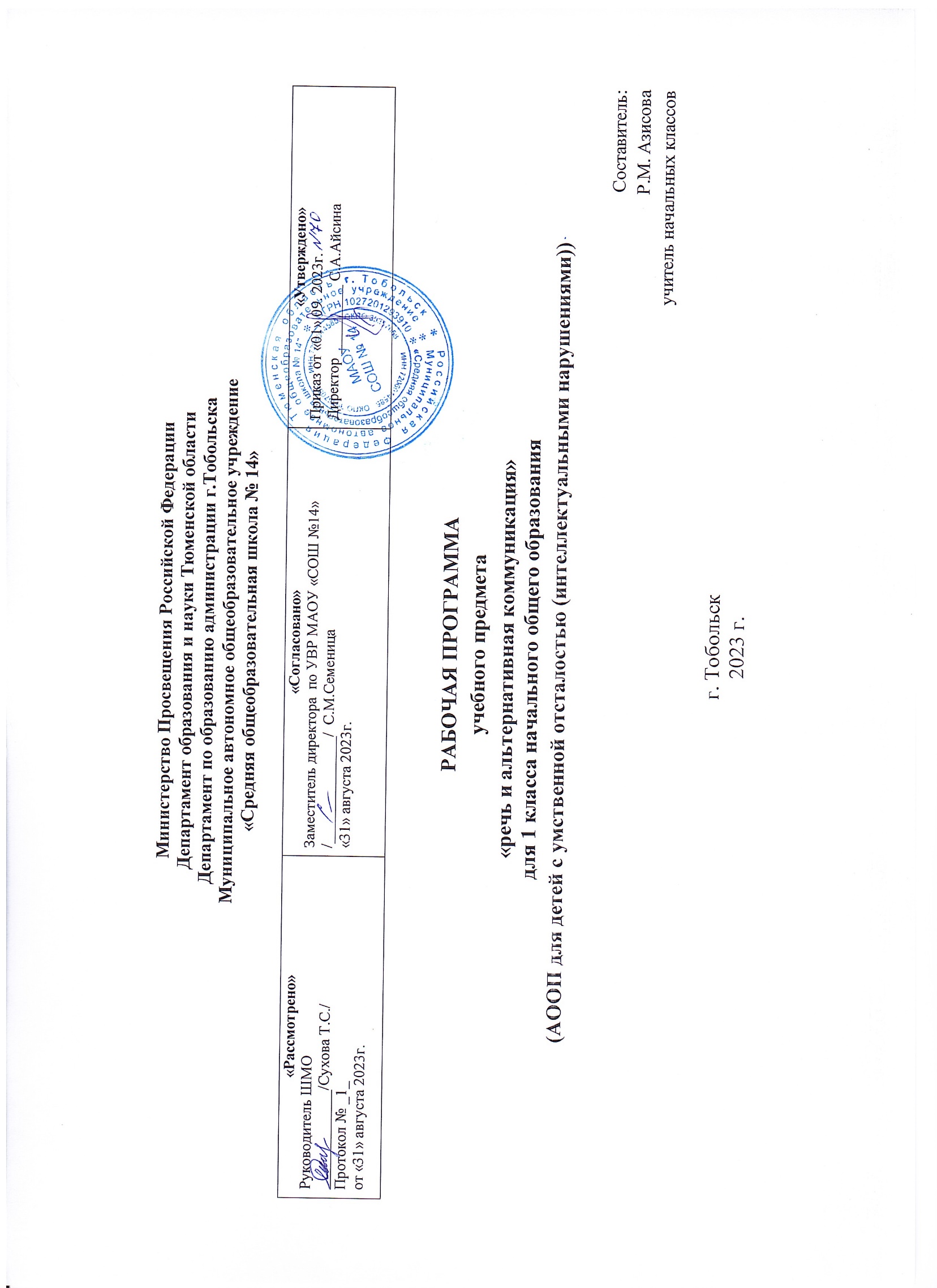 1.Пояснительная запискаРабочая программа по предмету «Речь и альтернативная коммуникация» разработана на основе следующих нормативных документов:- Закона РФ от 29.12.2012 г. № 273-ФЗ «Об образовании в РФ»;- Приказа Министерства просвещения Российской Федерации от 24.11.2022 № 1026 "Об утверждении федеральной адаптированной основной общеобразовательной программы обучающихся с умственной отсталостью (интеллектуальными нарушениями)";- Примерной адаптированной основной общеобразовательной программы образования обучающихся с умственной отсталостью (интеллектуальными нарушениями), одобренной решением федерального учебно-методического объединения по общему образованию (протокол от 22 декабря 2015 г. № 4/15).- Методическими рекомендациями по вопросам внедрения ФГОС начального общего образования обучающихся с ОВЗ и федерального государственного образовательного стандарта образования обучающихся с умственной отсталостью (интеллектуальными нарушениями) (разработанных в рамках Государственного контракта от 10.04.2014 г. № 07.028.11.0005).- Санитарно-эпидемиологическими требованиями к условиям и организации обучения и воспитания в организациях, осуществляющих образовательную деятельность по адаптированным основным общеобразовательным программам для обучающихся с ограниченными возможностями здоровья (Санитарно-эпидемиологические правила и нормативы СанПиН 2.4.2.3286-15), утвержденными постановлением Главного государственного санитарного врача Российской Федерации от 10.07.2015 № 26; - Приказом Минобрнауки России от 09.11.2015 г. № 1309 «Об утверждении Порядка обеспечения условий доступности для инвалидов объектов и предоставляемых услуг в сфере образования, а так же оказания им при этом необходимой помощи».- Адаптированной основной общеобразовательной программой образования обучающихся с умеренной, тяжелой и глубокой умственной отсталостью (интеллектуальными нарушениями), тяжелыми и множественными нарушениями развития (вариант 2) МАОУ СОШ №14.- Положением о рабочей программе педагога МАОУ СОШ №14, утвержденное приказом директора № 162-0 от 30.08.2017г;Программа обеспечена следующим методическим комплектом:- Адаптированной основной общеобразовательной программой образования обучающихся с умеренной, тяжелой и глубокой умственной отсталостью (интеллектуальными нарушениями), тяжелыми и множественными нарушениями развития (вариант 2) МАОУ СОШ №14.- Аксенова А.К., Комарова С.В., Шишкова М.И.  Букварь. 1 класс: для общеобразовательных организаций, реализирующих адаптированные основные общеобразовательные программы Москва «Просвещение» , 2017г.Цель и задачи курса:Основная цель курса:формирование коммуникативных и речевых навыковс использованием средств вербальной и невербальной коммуникации, умения пользоваться ими в процессе социального взаимодействия.Задачи курса: - формирование навыков установления, поддержания и завершения контакта;- формирование умения понимать обращенную речь;- формирование умения употреблять в ходе общения слоги, слова, строить предложения, связные высказывания;- обучение глобальному чтению в доступных ребенку пределах;- формирование навыка понимания смысла узнаваемого слова; копирование с образца отдельных букв.Основные направления коррекционной работы:- коррекция нарушений психофизического развития детей.- коррекция внимания, памяти;- коррекция слухового и зрительного восприятия; - коррекция устной связной речи; - коррекция познавательной деятельности; -развитие мелкой моторики, зрительно-моторной координации.Технологии обучения:дифференцированное обучение;традиционное обучение;информационно-коммуникативные технологии;здоровьесберегающие технологии;обучение с применением элементов арт-терапии.Формы организации образовательного процесса:основнойформой организации процесса обучения речи и альтернативной коммуникацииявляется урок. Ведущей формой работы учителя с учащимися на уроке является фронтальная работа при осуществлении дифференцированного и индивидуального подхода.Неотъемлемой частью каждого почти урока артикуляционная гимнастика. Виды и формы контроля:Формы контроля: фронтальные, индивидуальные,  групповые.В планировании учебного материала используются следующие типы уроков:- урок изучения нового материала;- урок закрепления знаний;- комбинированный урок;- урок проверки знаний;- обобщающий урок.Педагогические технологии, средства обучения традиционное обучение, активное обучение (индивидуализация обучения), информационно-коммуникативные технологии, здоровьесберегающие технологии.Формы контроля достижений учащихся- составление простых предложений из 2-3 слов (безречевые дети вместо называния  слов и действий должны изображать действия по предложенной картинке и вопросам учителя);- устный опрос (фронтальный, дифференцированный, индивидуальный);Виды  контроля: самоконтроль; контроль учителя.Результаты освоения учебного предмета:1) Развитие речи как средства общения в контексте познания окружающего мира и личного опыта ребенка. Понимание слов, обозначающих объекты и явления природы, объекты рукотворного мира и деятельность человека. Умение самостоятельно использовать усвоенный лексико-грамматический материал в учебных и коммуникативных целях. 2) Овладение доступными средствами коммуникации и общения – вербальными и невербальными. Качество сформированности устной речи в соответствии с возрастными показаниями.Понимание обращенной речи, понимание смысла рисунков, фотографий, пиктограмм, других графических знаков. Умение пользоваться средствами альтернативной коммуникации: жестами, взглядом, коммуникативными таблицами, тетрадями, воспроизводящими (синтезирующими) речь устройствами (коммуникаторами, персональными компьютерами и др.). 3) Умение пользоваться доступными средствами коммуникации в практике экспрессивной и импрессивной речи для решения соответствующих возрасту житейских задач.Мотивы коммуникации: познавательные интересы, общение и взаимодействие в разнообразных видах детской деятельности.Умение вступать в контакт, поддерживать и завершать его, используя невербальные и вербальные средства, соблюдение общепринятых правил коммуникации. Умение использовать средства альтернативной коммуникации в процессе общения: использование предметов, жестов, взгляда, шумовых, голосовых, речеподражательных реакций для выражения индивидуальных потребностей;пользование индивидуальными коммуникативными тетрадями, карточками, таблицами с графическими изображениями объектов и действий путем указания на изображение или передачи карточки с изображением, либо другим доступным способом; общение с помощью электронных средств коммуникации (коммуникатор, компьютерное устройство).4) Глобальное чтение в доступных ребенку пределах, понимание смысла узнаваемого слова.Узнавание и различение напечатанных слов, обозначающих имена людей, названия хорошо известных предметов и действий. Использование карточек с напечатанными словами как средства коммуникации.5) Развитие предпосылок к осмысленному чтению и письму, обучение чтению и письму.Узнавание и различение образов графем (букв).Копирование с образца отдельных букв, слогов, слов. Начальные навыки чтения и письма.При обучении чтению и письму можно использовать содержание соответствующих предметов АООП для обучающихся с умственной отсталостью (вариант 1).Межпредметные связи: - окружающий природный мир – описание картин природы, явлений природы;- окружающий социальный мир – представления о себе и  предметах окружающей действительности, учатся различать их.- человек - представления о себе и  предметах окружающей действительности, учатся различать их.- изобразительная деятельность – зарисовки сюжетов природы, животных;2. Общая характеристика учебного предмета.Коммуникация и общение – неотъемлемые составляющие социальной жизни человека. Специфические нарушения развития ребенка значительно препятствуют и ограничивают его полноценное общение с окружающими. Физические ограничения при ДЦП затрудняют формирование экспрессивных движений (мимика, указательные жесты и др.), работу артикуляционного аппарата, дети с трудом произносят отдельные звуки и слоги. У детей, имеющих нарушение интеллекта в сочетании с аутистическими расстройствами, отсутствует потребность в коммуникативных связях, имеются трудности выбора и использования форм общения, включая коммуникативную речь и целенаправленность речевой деятельности. У детей с выраженными нарушениями интеллекта отмечается грубое недоразвитие речи и ее функций: коммуникативной, познавательной, регулирующей. У многих детей с тяжелыми и множественными нарушениями развития устная (звучащая) речь отсутствует или нарушена настолько, что понимание ее окружающими значительно  затруднено, либо невозможно. В связи с этим, обучение детей речи и коммуникации должно включать целенаправленную педагогическую работу по формированию у них потребности в общении, на развитие сохранных речевых механизмов, а также на обучение использованию альтернативных средств коммуникации и социального общения. Смыслом обучения социальному взаимодействию с окружающими является индивидуальное поэтапное планомерное расширение жизненного опыта и повседневных социальных контактов в доступных для ребенка пределах. Для этого организуется специальная работа по введению ребёнка в более сложную предметную и социальную среду, что предполагает планомерную, дозированную, заранее программируемую интеграцию в среду сверстников в доступных ребенку пределах, организованное включение в общение.  Содержание предмета «речь и альтернативная коммуникация» представлено следующими разделами: «Коммуникация», «Развитие речи средствами вербальной и невербальной коммуникации», «Чтение и письмо».Образовательные задачи по коммуникации направлены на формирование навыков установления, поддержания и завершения контакта. При составлении специальной индивидуальной программы развития выбираются обучающие задачи и, в зависимости от возможностей ребенка, подбирается средство коммуникации для реализации поставленных задач. Если ребенок не владеет устной речью, ему подбирается альтернативное средство коммуникации, например, жест, пиктограмма или др. К альтернативным средствам коммуникации относятся:  взгляд, жест, мимика, предмет, графические изображения (фотография, цветная картинка, черно-белая картинка, пиктограмма, напечатанное слово), электронные устройства (коммуникативные кнопки, коммуникаторы, планшетные компьютеры, компьютеры).Раздел «Развитие речи средствами вербальной и невербальной коммуникации» включает импрессивную и экспрессивную речь. Задачи по развитию импрессивной речи направлены на формирование умения понимать обращенную речь. Задачи по развитию экспрессивной речи направлены на формирование умения употреблять в ходе общения слоги, слова, строить предложения, связные высказывания. Ребенок, не владеющий устной речью, учится общаться, пользуясь альтернативными средствами. Обучение импрессивной речи и экспрессивной проводится параллельно. Раздел «Чтение и письмо» включает глобальное чтение, предпосылки к осмысленному чтению и письму, начальные навыки чтения и письма.3. Описание места учебного предмета в учебном планеСогласно учебному плану на изучение  предмета «Речь и альтернативная коммуникация»  в  1д классе отводится  102 часа  из расчета  3 ч в неделю.Количество часов:полугодие   49 часов					 2 полугодие 53 часа4.Описание ценностных ориентиров содержания учебного предмета.Ценность патриотизма, гражданственности - любовь к России, своему народу, своему краю.Ценность нравственных чувств - нравственный выбор; справедливость; милосердие; честь; достоинство; уважение к родителям; уважение достоинства человека, ответственность и чувство долга; забота и помощь, мораль, честность, щедрость, забота о старших и младших; толерантность.Ценность трудолюбия, творческого отношения к учению, труду, жизни - уважение к труду; творчество и созидание; стремление к познанию и истине; целеустремленность и настойчивость; бережливость; трудолюбие.Ценность природы, окружающей среды - родная земля; заповедная природа; экологическое сознание.Ценность прекрасного - красота; гармония; духовный мир человека; эстетическое развитие, самовыражение в творчестве и искусстве.5.Личностные и предметные результаты освоения учебного предмета.Результаты освоения учебного предмета делятся на две группы.Личностные результаты: Социально- эмоциональное участие в процессе общения и совместной деятельности;- Овладение начальными навыками адаптации в динамично изменяющемся и развивающемся мире.Предметные результаты: Понимание обращенной речи и смысла доступных невербальных графических знаков (рисунков, фотографий, пиктограмм и других графических изображений), неспецифических жестов.- Овладение вступать в контакт, поддерживать и завершать его, используя традиционные (вербальные) и альтернативные средства коммуникации, соблюдая общепринятые правила поведения.- Умение пользоваться доступными средствами коммуникации в практике экспрессивной и импрессивной речи для решения соответствующих возрасту житейских задач.- Умение использование предметов для выражения путем на них жестом, взглядом.- Использование доступных жестов для передачи сообщения.- Понимание слов, обозначающие объекты и явления природы, объекты рукотворного мира и деятельность человека.- Умение использовать усвоенный словарный и фразовый материал в коммуникативных ситуациях.- Обучение глобальному чтению в доступных ребенку пределах.- Формирование навыка понимания смысла узнаваемого слова; копирование с образца отдельных букв.6.Содержание учебного предмета.КоммуникацияКоммуникация с использованием вербальных средств.Установление контакта с собеседником: установление зрительного контакта с собеседником, учет эмоционального состояния собеседника. Реагирование на собственное имя.Приветствие собеседника звуком (словом, предложением). Привлечение к себе внимания звуком (словом, предложением). Выражение своих желаний звуком (словом, предложением). Обращение с просьбой о помощи, выражая её звуком (словом, предложением). Выражение согласия (несогласия) звуком (словом, предложением). Выражение благодарности звуком (словом, предложением). Ответы на вопросы словом (предложением). Задавание вопросов предложением. Поддержание диалога на заданную тему: поддержание зрительного контакта с собеседником, соблюдение дистанции (очередности) в разговоре.  Прощание с собеседником звуком (словом, предложением).Коммуникация с использованием невербальных средств.Указание взглядом на объект при выражении своих желаний, ответе на вопрос. Выражение мимикой согласия (несогласия), удовольствия (неудовольствия); приветствие (прощание) с использованием мимики.Выражение жестом согласия (несогласия), удовольствия (неудовольствия), благодарности, своих желаний; приветствие (прощание), обращение за помощью, ответы на вопросы с использованием жеста. Развитие речи средствами вербальной и невербальной коммуникацииИмпрессивная речь.Понимание простых по звуковому составу слов (мама, папа, дядя и др.). Реагирование на собственное имя. Узнавание (различение) имён членов семьи, учащихся класса, педагогов.Понимание слов, обозначающих предмет (посуда, мебель, игрушки, одежда, обувь, животные, овощи, фрукты, бытовые приборы, школьные принадлежности, продукты, транспорт, птицы и др.).Понимание обобщающих понятий (посуда, мебель, игрушки, одежда, обувь, животные, овощи, фрукты, бытовые приборы, школьные принадлежности, продукты, транспорт, птицы и др.).Понимание слов, обозначающих действия предмета (пить, есть, сидеть, стоять, бегать, спать, рисовать, играть, гулять и др.).Понимание слов, обозначающих признак предмета (цвет, величина, форма и др.). Понимание слов, обозначающих признак действия, состояние (громко, тихо, быстро, медленно, хорошо, плохо, весело, грустно и др.). Понимание слов, указывающих на предмет, его признак (я, он, мой, твой и др.). Понимание слов, обозначающих число, количество предметов (пять, второй и др.). Понимание слов, обозначающих взаимосвязь слов в предложении(в, на, под, из, из-за и др.). Понимание простых предложений. Экспрессивная речь.Называние (употребление) отдельных звуков, звукоподражаний, звуковых комплексов. Называние (употребление) простых по звуковому составу слов (мама, папа, дядя и др.). Называние собственного имени. Называние имён членов семьи (учащихся класса, педагогов класса). Называние (употребление) слов, обозначающих предмет (посуда, мебель, игрушки, одежда, обувь, животные, овощи, фрукты, бытовые приборы, школьные принадлежности, продукты, транспорт, птицы и др.).Называние (употребление) обобщающих понятий (посуда, мебель, игрушки, одежда, обувь, животные, овощи, фрукты, бытовые приборы, школьные принадлежности, продукты, транспорт, птицы и др.).Называние (употребление) слов, обозначающих действия предмета (пить, есть, сидеть, стоять, бегать, спать, рисовать, играть, гулять и др.).Называние (употребление) слов, обозначающих признак предмета (цвет, величина, форма и др.).Называние (употребление) слов, обозначающих признак действия, состояние (громко, тихо, быстро, медленно, хорошо, плохо, весело, грустно и др.).Называние (употребление) слов, указывающих на предмет, его признак (я, он, мой, твой и др.).Называние (употребление) слов, обозначающих число, количество предметов (пять, второй и др.).Называние (употребление) слов, обозначающих взаимосвязь слов в предложении(в, на, под, из, из-за и др.). Называние (употребление) простых предложений.  Составление рассказа по последовательно продемонстрированным действиям. Составление рассказа по одной сюжетной картинке. Составление рассказа по серии сюжетных картинок.Составление рассказа о прошедших, планируемых событиях. Составление рассказа о себе. Экспрессия с использованием средств невербальной коммуникации.Сообщение собственного имени посредством напечатанного слова (электронного устройства). Сообщение имён членов семьи (учащихся класса, педагогов класса) посредством напечатанного слова (электронного устройства). Использование графического изображения (электронного устройства)  для обозначения предметов и объектов (посуда, мебель, игрушки, одежда, обувь, животные, овощи, фрукты, бытовые приборы, школьные принадлежности, продукты, транспорт, птицы и др.).Использование графического изображения (электронного устройства)  для обозначения действия предмета (пить, есть, сидеть, стоять, бегать, спать, рисовать, играть, гулять и др.). Использование графического изображения (электронного устройства)  для обозначения признака предмета (цвет, величина, форма и др.). Использование графического изображения (электронного устройства)  для обозначения обобщающих понятий (посуда, мебель, игрушки, одежда, обувь, животные, овощи, фрукты, бытовые приборы, школьные принадлежности, продукты, транспорт, птицы и др.).Использование графического изображения (электронного устройства)  для обозначения признака действия, состояния (громко, тихо, быстро, медленно, хорошо, плохо, весело, грустно и др.).Использование напечатанного слова (электронного устройства,) для обозначения слова, указывающего на предмет, его признак (я, он, мой, твой и др.). Использование электронного устройства для обозначения числа и количества предметов (пять, второй и др.). Составление простых предложений с использованием графического изображения (электронного устройства). Ответы на вопросы по содержанию текста с использованием графического изображения (электронного устройства). Составление рассказа по последовательно продемонстрированным действиям с использованием графического изображения (электронного устройства). Составление рассказа по одной сюжетной картинке с использованием графического изображения (электронного устройства). Составление рассказа по серии сюжетных картинок с использованием графического изображения (электронного устройства). Составление рассказа о прошедших, планируемых событиях с использованием графического изображения (электронного устройства).Составление рассказа о себе с использованием графического изображения (электронного устройства).Чтение и письмо.Узнавание (различение) образов графем (букв). Графические действия с использованием элементов графем: обводка, штриховка, печатание букв (слов). Узнавание звука в слоге (слове). Соотнесение звука с буквой. Узнавание графического изображения буквы в слоге (слове). Называние буквы. Чтение слога. Написание буквы.Тематическое планирование с определением основных видов деятельности на уроке8.Описание материально-технического обеспечения образовательного процесса.Учебно-методическое и информационное обеспечение:- библиотечный фонд: Аксенова А.К., Комарова С.В., Шишкова М.И.  Букварь. 1 класс: для общеобразовательных организаций, реализирующих адаптированные основные общеобразовательные программы Москва «Просвещение» , 2017г.- книгопечатная продукция: Адаптированной основной общеобразовательной программой образования обучающихся с умеренной, тяжелой и глубокой умственной отсталостью (интеллектуальными нарушениями), тяжелыми и множественными нарушениями развития (вариант 2) МАОУ СОШ №14.-  печатные пособия: портреты писателей и поэтов, иллюстративные материалы (альбомы, комплекты открыток и др.), Интернет-ресурсы:Сайт «pedsovet.su» http://pedsovet.su/load/324Сайт «Единая коллекция цифровых образовательных ресурсов» – Литература.  http://school-collection.edu.ru/catalog/Сайт «ПочемуЧка». http://pochemu4ka.ru/index/0-439 Сайт «Учительский портал» - Коррекционная школа. http://www.uchportal.ru/loadТехнические средства обучения: доска с набором приспособлений для крепления карт и таблиц,  нетбук, монитор, колонки;аудиозаписи в соответствии с содержанием обучения (в том числе в цифровой форме), презентации;Оборудование класса: ученические столы одноместные  с комплектом стульев, стол учительский с тумбой, шкафы для хранения учебников, дидактических материалов, пособий и пр., настенные доски для вывешивания иллюстративного материала, подставки для книг, держатели для схем и таблиц и т.п.Календарно-тематический план по предмету «Речь и альтернативная коммуникация»I четвертьII четвертьIII четвертьIV четверть25 ч24 ч29ч24 ч№Темы разделовКоличество часовОсновные виды деятельности1Коммуникация с использованием вербальных средств16Слушать небольшую сказку, загадку, стихотворение, рассказ;2Развитие речи средствами вербальной невербальной коммуникации83ответы на вопросы по содержанию прослушанного, прочитанного текста; составление предложений, небольшого текста по сюжетной картинеНеделя№урокаРазделы предмета,  темы уроковКол-во часовДатаДатаНеделя№урокаРазделы предмета,  темы уроковКол-во часовпланфакт1 четверть- 25 часов.Коммуникация с использованием вербальных средств.1 Мое имя. Имена одноклассников. Приветствие.11.0912Культура общения. Приветствие. Прощание.14.093Привитие умения правильно сидеть за партой во время письма и чтения.16.094Привитие умения поднимать руку при желании что-то сказать и вставать из-за парты.18.0925Привитие умения правильно располагать на парте учебные принадлежности.111.096Привитие умения правильно пользоваться учебными принадлежностями.113.097Различение звуков окружающей действительности(звон, стук).115.0938Различение звуков окружающей действительности(жужжание, гудение).118.09Развитие речи средствами вербальной и невербальной коммуникации.9Заучивание чистоговорок с голоса учителя, их произношение.120.0910Правильное произношение за учителем слов, состоящих из одного звука (у-у).122.09411Правильное произношение двух звуков ау, ау.125.0912Правильное произношение двух звуков ах, ох.127.0913Упражнения на развитие речевого дыхания (пение слоговых цепочек на мотивы знакомых детских песен).129.09514Правильное произношение трёх звуков (дом, сом, кот).12.1015Правильное произношение трёх звуков (дом, сом, кот).14.1016Правильное произношение четырёх звуков (мама, папа, дядя, баба).16.10617Правильное произношение четырёх звуков (мама, папа, дядя, баба).19.1018Разучивание детских стихотворений.111.1019Разучивание детских стихотворений.113.10720Заучивание чистоговорок с голоса учителя, их произношение.116.1021Называние слов по предъявленным картинкам.118.1022Правильное произношение двух звуков му, ум.120.10823Составление простых предложений из двух слов.Обведение фигур по трафарету.123.1024Повторение детских стихотворений.125.1025Составление простых предложений из двух слов. Обведение фигур по трафарету.127.092 четверть – 24 часа926Составление простых предложений из трёх слов. Обведение фигур по шаблону.16.1127Составление простых предложений из трёх слов. Обведение фигур по шаблону.18.1128Деление составленных предложений на слова. Закраска фигур.109.111029Деление составленных предложений на слова. Закраска фигур.113.1130Упражнения на развитие речевого дыхания (произнесение небольших стихотворений в сопровождении движений).115.1131Упражнения на развитие речевого дыхания (произнесение небольших стихотворений в сопровождении движений).117.111132Вопросительная и восклицательная интонация в стихах.120.1133Выделение в устной речи звука А в начале слова.  Штриховка простейших фигур.122.1134Выделение в устной речи звука У в начале слова. Рисование простейших фигур.124.111235Изображение действий детьми по предложенной картинке и вопросам учителя. Рисование несложных предметов.127.1136Изображение действий детьми по предложенной картинке и вопросам учителя. Рисование несложных предметов.129.1137Закрепление у учащихся умения показывать и называть изображения (слева, направо).11.121338Закрепление у учащихся умения показывать и называть изображения (слева, направо).14.1239Составление предложения по схеме кто? что делает? по сюжетной картинке.16.1240Составление предложения по схеме кто? что делает? по предметной картинке.18.121441Составление предложений на тему «Кто как передвигается».111.1242Составление предложений на тему «Кто как голос подает».113.12Чтение и письмо.43Правильное и отчётливое произнесение звука А в изолированной позиции. Письмо печатной буквы А115.121544Произнесение звука А в начале слова. Письмо строчной буквы а.118.1245Произнесение звука А в конце слова. Письмо буквы А,а.120.1246Правильное и отчётливое произнесение звука У в изолированной позиции. Письмо буквы у122.121647Произнесение звука У в начале слова. Письмо буквы У125.1248Произнесение звука У в конце слова. Письмо строчной и заглавной буквы У127.1249Правильное и отчётливое произнесение звука О в изолированной позиции. Письмо буквы О.129.123 четверть – 29 часов.1750Произнесение звука О в начале слова. Письмо буквы О.115.0151Произнесение звука О в начале слова. Письмо буквы О.117.0152Образование и чтение слов АУ, УА. Письмо по обводке.119.011853Образование и чтение слов АУ, УА. Письмо по образцу.122.0154Сравнение слов АУ, УА.124.0155Правильное произнесение звука М в изолированной позиции. Письмо по обводке строчной буквы М.126.011956Правильное произнесение звука М в изолированной позиции. Письмо по образцу строчной буквы М.129.0157Образование и чтение прямых слогов с буквой М. Письмо по обводке.131.0158Образование и чтение прямых слогов с буквой М. Письмо по образцу.11.022059Образование и чтение обратных слогов с буквой М. Письмо по обводке.15.0260Образование и чтение обратных слогов с буквой М. Письмо по образцу.17.0261Образование и чтение прямых и обратных слогов ам, ма. Письмо по обводке слогов ам, ма.19.022162Образование и чтение прямых и обратных слогов ум, му. Письмо по обводке слогов ум, му.112.0263Образование и чтение прямых и обратных слогов ум, му. Письмо по обводке слогов ум, му.114.0264Составление слов со слогами ум, му из букв разрезной азбуки. Письмо по образцу слогов ум, му.116.022265Образование и чтение прямых и обратных слогов ом, мо.Письмо по обводке слогов ом, мо.119.0266Составление слов со слогами ом, мо из букв разрезной азбуки. Письмо по образцу слогов ом, мо.121.022367Образование и чтение прямых и обратных слогов ом, мо.Письмо по обводке слогов ом, мо.126.0268Составление слов со слогами ом, мо из букв разрезной азбуки. Письмо по образцу слогов ом, мо.128.0269Правильное произнесение звука С в изолированной позиции. Письмо по обводке строчной буквы С.12.032470Правильное произнесение звука С в изолированной позиции. Письмо по образцу строчной буквы С.15.0371Образование и чтение прямых слогов с буквой С. Письмо по обводке.17.0372Образование и чтение прямых слогов с буквой С. Письмо по образцу.19.032573Образование и чтение обратных слогов с буквой С. Письмо по обводке.112.0374Образование и чтение обратных слогов с буквой С. Письмо по образцу.114.0375Образование и чтение прямых и обратных слогов ас, са. Письмо по обводке слогов ас, с116.032676Составление слов со слогами ас, са из букв разрезной азбуки. Письмо по образцу слогов ас, са.119.0377Образование и чтение прямых и обратных слогов ус, су. Письмо по обводке слогов ус, су.121.0378Составление слов со слогами ус, су из букв разрезной азбуки. Письмо по образцу слогов ус, су.123.034 четверть – 24 часа.2779Образование и чтение прямых и обратных слогов ос, со.Письмо по обводке слогов ос, со.12.0480Составление слов со слогами ос, со из букв разрезной азбуки. Письмо по образцу слогов ос, со.14.0481Правильное произнесение звука Х в изолированной позиции. Письмо по обводке строчной буквы Х.16.042882Правильное произнесение звука Х в изолированной позиции. Письмо по образцу строчной буквы Х19.0483Образование и чтение прямых слогов с буквой Х. Письмо по обводке.111.0484Образование и чтение прямых слогов с буквой Х. Письмо по образцу.113.042985Образование и чтение обратных слогов с буквой Х. Письмо по обводке.116.0486Образование и чтение обратных слогов с буквой Х. Письмо по образцу.118.0487Образование и чтение прямых и обратных слогов ах, ха. Письмо по обводке слогов ах, ха.120.043088Составление слов со слогами таблиц ах, ха из букв разрезной азбуки. Письмо по образцу слогов ах, ха. 123.0489Образование и чтение прямых и обратных слогов ух, ху. Письмо по обводке слогов ух, ху.125.0490Составление слов со слогами ух, ху из букв разрезной азбуки. Письмо по образцу слогов ух, ху.127.043191Образование и чтение прямых и обратных слогов ох, хо. Письмо по обводке слогов ох, хо.130.0492Составление слов со слогами ох, хо из букв разрезной азбуки. Письмо по образцу слогов ох, хо.12.05Повторение.93Повторение изученных букв. Чтение сказки «Колобок».14.053294Чтение слогов с изученными буквами. Инсценированные сказки «Колобок».17.0595Письмо слогов с изученными буквами.111.0596Чтение слогов с изученными буквами. Чтение сказки «Репка».114.053397Чтение слогов с изученными буквами. Инсценированные сказки «Репка».116.0598Письмо слогов с изученными буквами.118.0599Чтение слогов с изученными буквами. Чтение сказки «Теремок».121.0534100Чтение слогов с изученными буквами. Инсценированные сказки «Теремок».123.05101Заучивание детских потешек.125.05102Повторение детских стихотворений.128.05